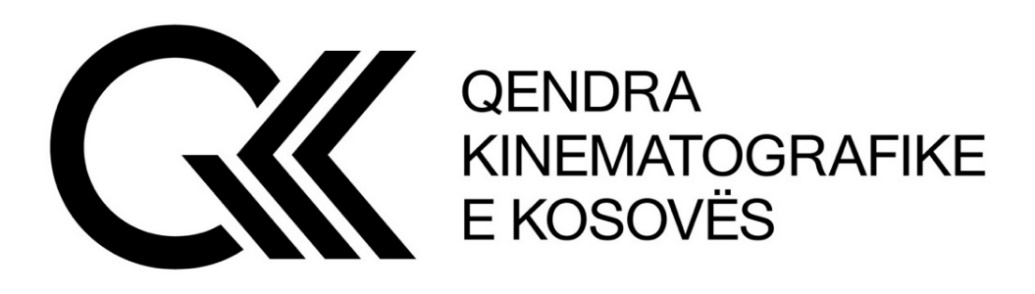 Qendra Kinematografike e Kosovës, në bazë të nenit 14 të Ligjit Nr. 08/L-202për Kinematografinë dhe Rregullores (MKRS) Nr. 02/2023 për konkurset dhe mbështetjen financiare të veprave filmike dhe audio-vizuale shpall:KONKURS PËR FILM TË SHKURTËR - TË ANIMUAR (nёn 30 minuta) Ref. Nr. QKK - 06/2023Për Subvencionim të projekteve kinematografike të filmit të shkurtër të animuar. Të drejtë konkurimi kanë të gjithë personat juridik, vendas ose të huaj, të regjistruar në Kosovë si subjekt biznesi për prodhimin e filmit dhe paraprakisht të regjistruar në QKK dhe që i plotësojnë kushtet e kërkuara me këtë konkurs. I. Aplikimi bёhet online nё linkun: www.qkk-rks.com, ku ndër të tjera në aplikim kërkohen: Testi i kulturёs; Buxheti; Sinopsisi; Skenari; Storyboard dhe personazhet kryesore;  Koncepti Regjisorial; CV të autorëve kryesorë; Dëshmia e pagesës së aplikimit 50 € (pesёdhjetё euro);Dokumente të tjera relevante.II. KUFIZIMET NË PJESËMARRJE Për t’u kualifikuar në garë, pjesëmarrësi në konkurs, ndër të tjera, aplikon me: skenaristin, producentin, regjisorin dhe bashkëproducentët (në rast se ka), numrin e certifikatës së regjistrimit në QKK, buxhetin dhe CV-të e autorëve kryesorë. Shtëpitë filmike që janë me vonesë në zbatimin e kontratës me QKK-në për projektet e fituara më parë, nuk kanë të drejtë pjesëmarrjeje.  Shtëpitë filmike nuk kanë të drejtë konkurimi me më shumë se tri projekte brenda konkursit.	Projektet që kanë filluar me xhirime nuk mund të aplikojnë në konkurs, përjashtim bëjnë filmat dokumentarë dhe postproduksioni. Filmat televiziv të metrazheve dhe zhanreve të ndryshme nuk kanë të drejtë pjesëmarrje/aplikimi. Projektet që janë refuzuar tri herë nuk kanë të drejtë pjesemarrjeje;    Vërejtje - referuar Ligjit për parandalimin e konfliktit të interesit: punëtorët e Ministrisë së Kulturës, Rinisë dhe Sportit dhe institucioneve vartëse të saj, nuk kanë të drejtë aplikimi në Konkurs. Konkursi do të jetë i hapur nga data 20.12.2023 deri më 24.01.2024Mënyra e pagesës së aplikimit: Fletëpagesa merret në zyret e QKK-së.